                                                                        ПРОЕКТ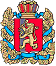 РОССИЙСКАЯ ФЕДЕРАЦИЯКРАСНОЯРСКИЙ  КРАЙУСТЬ-КЕМСКИЙ СЕЛЬСКИЙ СОВЕТ ДЕПУТАТОВЕНИСЕЙСКОГО  РАЙОНАРЕШЕНИЕ               . .2021                                 п. Усть-Кемь                      № -р                     Об утверждении годового отчета об исполнении бюджета Усть-Кемского сельсовета за 2020 год.               На основании Устава Усть-Кемского сельсовета статьи 24 пункта 3,Усть-Кемский сельский Совет депутатов    РЕШИЛ:1.      Утвердить отчет об исполнении Усть-Кемского бюджета за 2020 год по доходам в сумме 14663,6  рублей, по расходам в сумме 14750,4  рублей с превышением расходов над доходами (дефицит  бюджета) в сумме 86,8 рублей и со следующими показателями:1.) Доходов  бюджета за 2020 год по кодам классификации доходов бюджетов согласно приложению 2  к настоящему решению;2.) Расходов  бюджета за 2020 год по ведомственной структуре расходов районного бюджета согласно приложению 4 к настоящему решению;3.) Источников финансирования дефицита  бюджета за 2020 год по кодам классификации  согласно приложению 1 к настоящему решению.2. Контроль  за исполнением настоящего решения,  возложить на    постоянную депутатскую комиссию по бюджету, финансам, налоговой и  экономической политике и собственности (В.А.Пугина).3 .Настоящее решение вступает в силу в день, следующий за днем его официального опубликования (обнародования) в газете «Усть-Кемский вестник»Глава Усть-Кемского сельсовета              Председатель Усть-Кемского                                                                       сельского Совета депутатов_____________________                        _________________________                    А.И.Марсал                                                                           И.В.Седлак